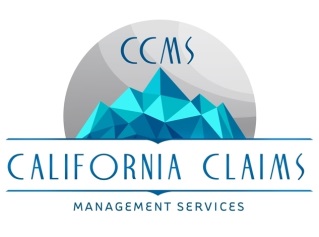 City of Los Angeles ADR Position StatementPosition Statement Summary:Dispute(s)/Argument(s):Permanent Disability Ratings:
String Rating:String Rating:* Please use Page 2 for listing additional doctors
Settlement Demand of All Issues:
String Rating:
String Rating:
String Rating:
String Rating:
String Rating:
String Rating:Applicant’s Attorney:Claimant’s Name:Claim Number:Date(s) of Injury:Body Part(s):Dr.:Report Dated:State if:PTP  QME  AMEDr.:Report Dated:State if:PTP  QME  AMEDr.:Report Dated:State if:PTP  QME  AMEDr.:Report Dated:State if:PTP  QME  AMEDr.:Report Dated:State if:PTP  QME  AMEDr.:Report Dated:State if:PTP  QME  AMEDr.:Report Dated:State if:PTP  QME  AMEDr.:Report Dated:State if:PTP  QME  AME